105學年度交通安全委員會議照片學校名稱大直高級中學日期時間105年9月21日   1500-1600105年9月21日   1500-1600承辦單位教官室宣教題目105學年度交通安全委員會議105學年度交通安全委員會議105學年度交通安全委員會議105學年度交通安全委員會議承辦人陳揚翔少校會議照片會議照片會議照片會議照片會議照片會議照片會議照片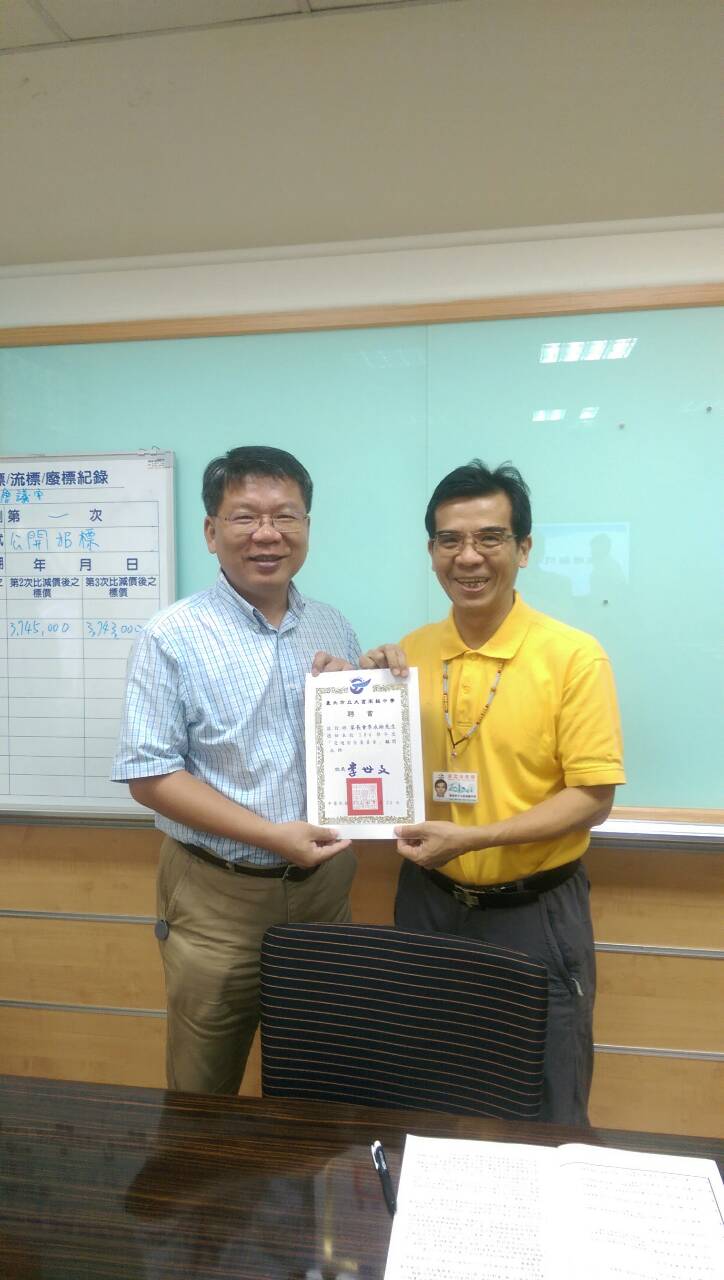 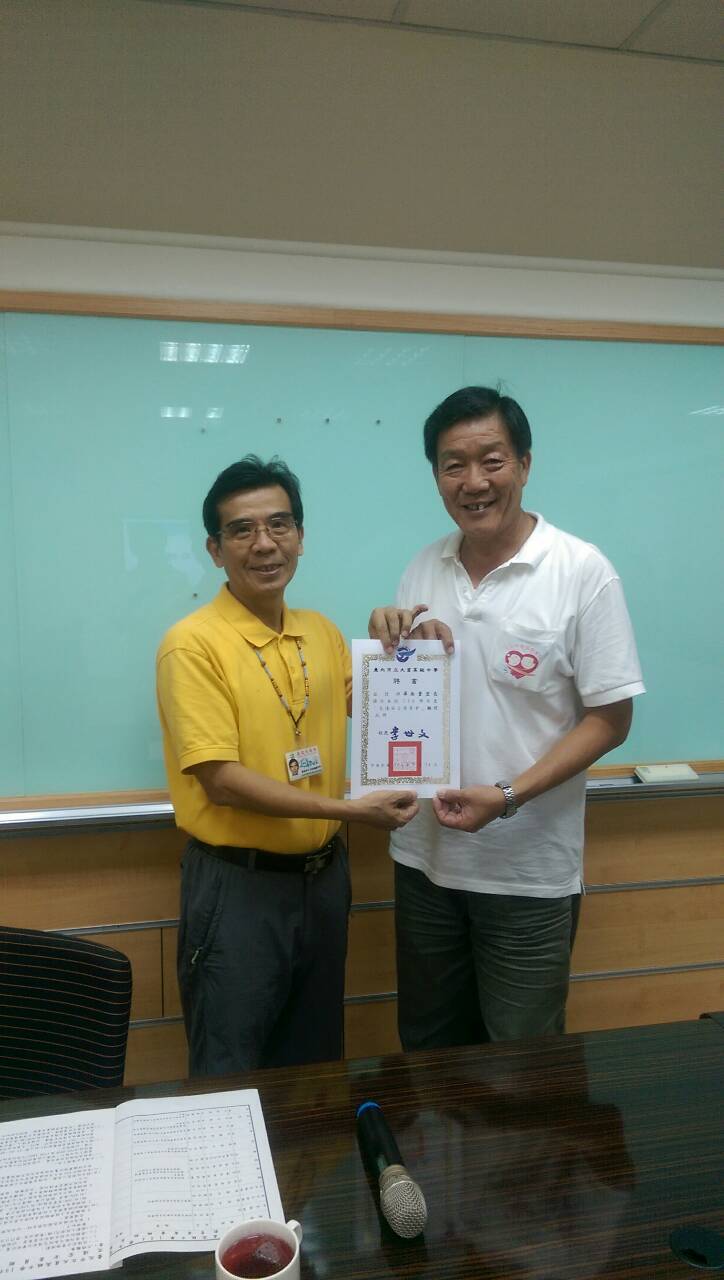 頒發家長會委員李永淞先生聘書頒發家長會委員李永淞先生聘書頒發家長會委員李永淞先生聘書頒發家長會委員李永淞先生聘書頒發劍潭里畢無量里長聘書頒發劍潭里畢無量里長聘書頒發劍潭里畢無量里長聘書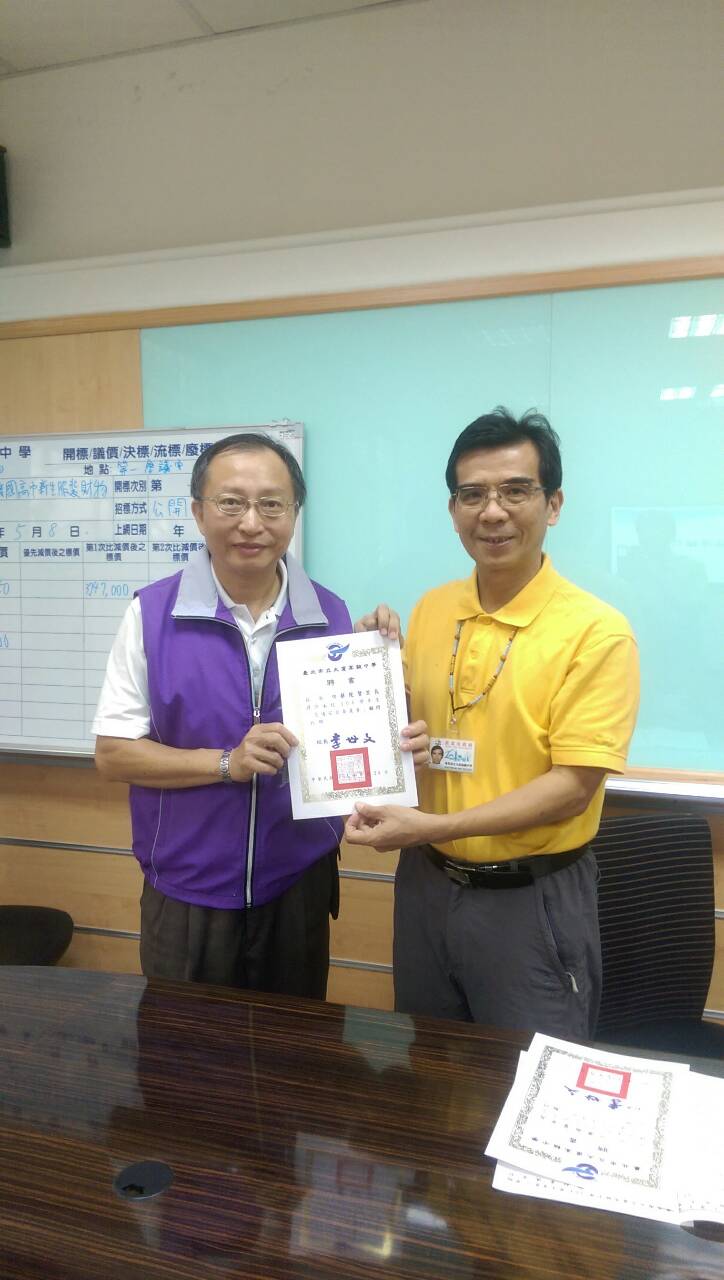 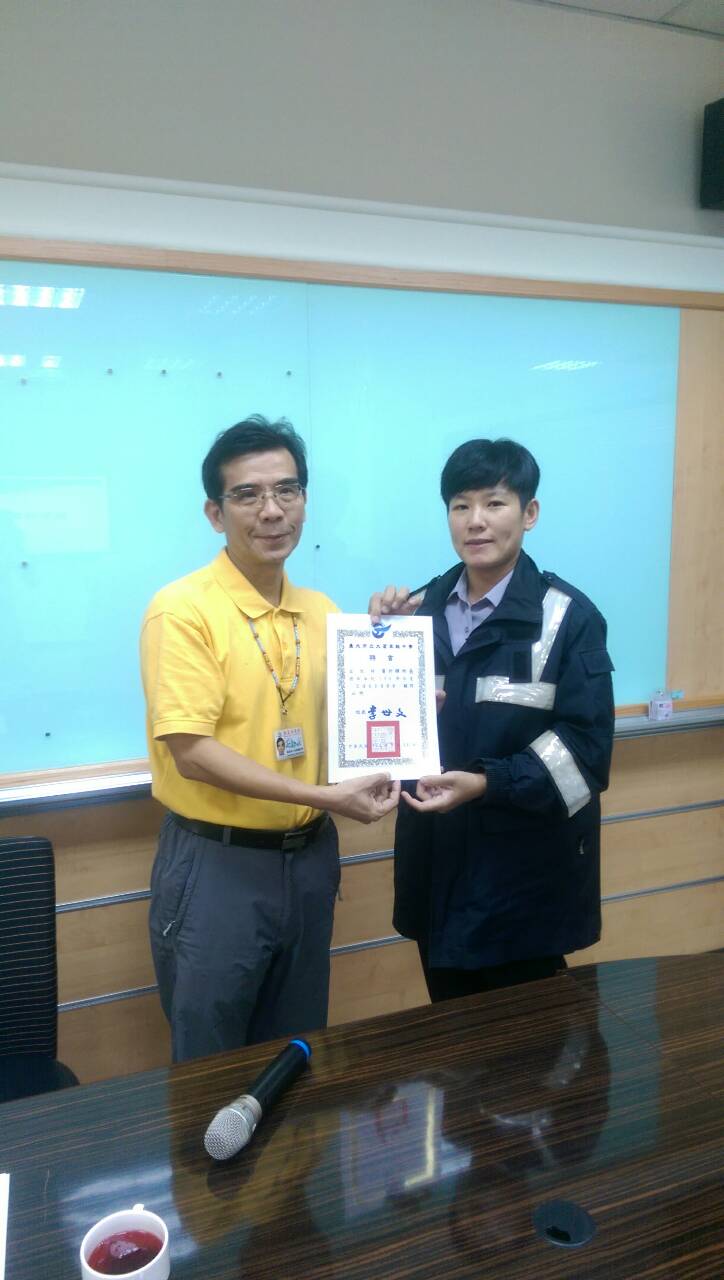 頒發大直里蔡俊賢里長聘書頒發大直里蔡俊賢里長聘書頒發大直里蔡俊賢里長聘書頒發大直里蔡俊賢里長聘書頒發大直派出所黃升揮所長聘書(代領)頒發大直派出所黃升揮所長聘書(代領)頒發大直派出所黃升揮所長聘書(代領)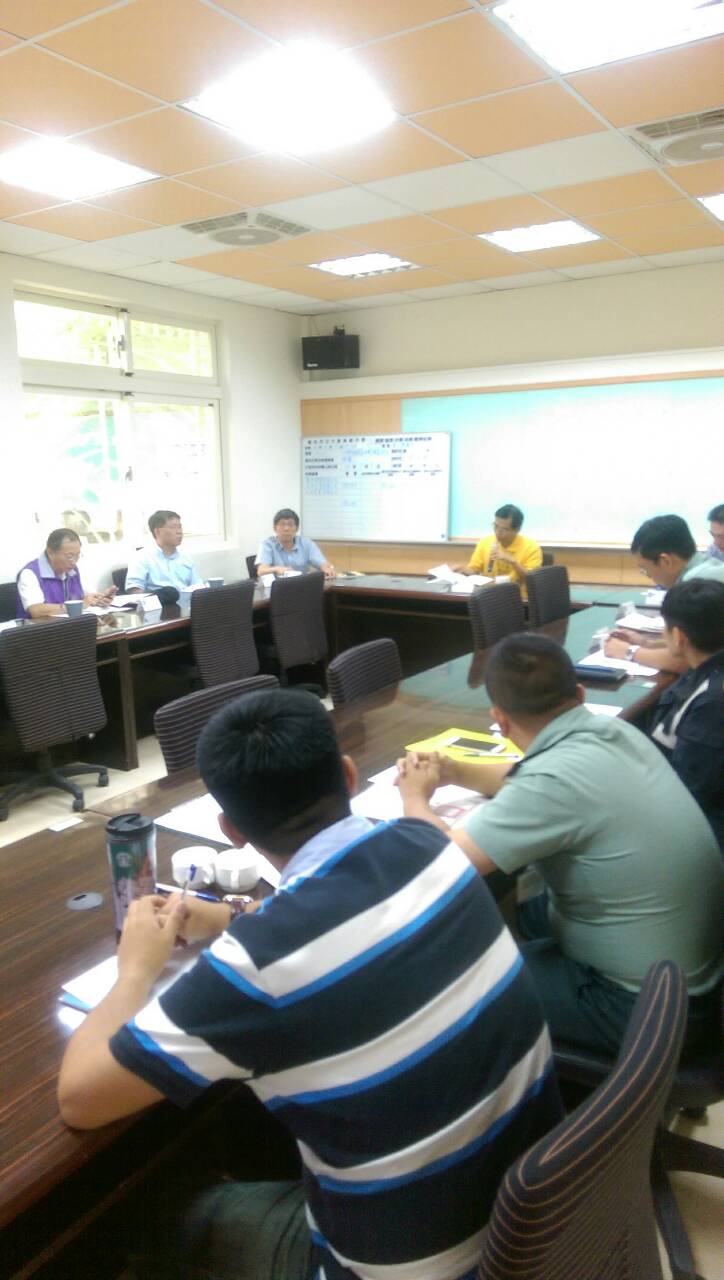 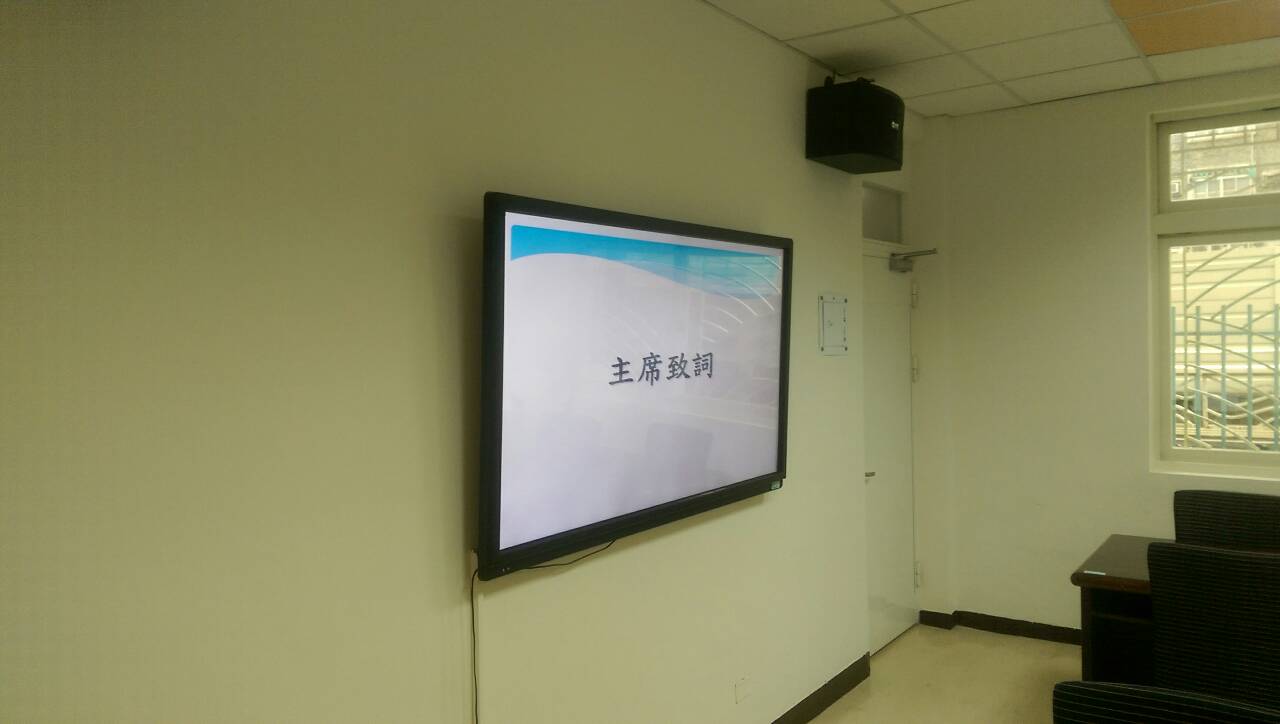 主席致詞主席致詞主席致詞主席致詞簡報簡報簡報